COMITE EXECUTIF 
  DU FONDS MULTILATERAL AUX FINS 
  D’APPLICATION DU PROTOCOLE DE MONTREAL
Quatre-vingt-troisième réunionMontréal, 27– 31 mai 2019PROPOSITION DE PROJET : ESWATINI (L’)Le présent document renferme les observations et la recommandation du Secrétariat sur la proposition de projet suivante : ÉliminationFICHE D’ÉVALUATION DU PROJET – PROJETS PLURIANNUELSEswatiniDESCRIPTION DU PROJETAu nom du gouvernement de l’Eswatini, le PNUE a présenté, en sa qualité d’agence d’exécution principale, une demande de financement pour la quatrième et dernière tranche de la phase I du plan de gestion de l’élimination des HCFC (PGEH), pour un montant de 30 000 $US, plus les coûts d’appui d’agence de 3 900 $US pour le PNUE seulement. La proposition comprend un rapport périodique sur la mise en œuvre de la troisième tranche, un rapport de vérification sur la consommation de HCFC pour 2014-2018, et le plan de mise en œuvre de la tranche pour 2019-2020. Rapport sur la consommation de HCFCLe gouvernement de l’Eswatini a déclaré une consommation de 0,47 tonne PAO de HCFC-22 pour 2018, qui est 73 pour cent inférieure à la valeur de référence des HCFC. La consommation de HCFC pour 2014-2018 figure au tableau 1 ci-après :  Tableau 1. Consommation de HCFC en Eswatini (données de l’article 7 pour 2014-2018)* Données provenant du rapport de vérification de la consommation de HCFC.**Fondées uniquement sur les données du programme de paysLa consommation de HCFC a diminué en raison de la mise en œuvre d’activités relevant du PGEH, en particulier la mise en place d’un système d’octroi de licences et de quotas, la reconversion d’une entreprise de mousse au cyclopentane en remplacement du HCFC-141b contenu dans des polyols prémélangés, et des activités de sensibilisation, qui ont favorisé l’introduction de technologies de remplacement des HCFC. Sur tous les frigorigènes importés dans le pays, le pourcentage de frigorigènes à base d’hydrocarbures (R-600 et R-290) est passé de 13 à 36 pour cent au cours de la période 2014-2018. Les autres solutions de remplacement sont à base de HFC, principalement du R-410A, du R-404A et du HFC-134a. Rapport sur la mise en œuvre du programme de paysLe gouvernement de l’Eswatini a déclaré des données de consommation de HCFC dans le rapport sur la mise en œuvre du programme de pays pour 2017 qui correspondent aux données communiquées en vertu de l’article 7 du Protocole de Montréal. Les données du programme de pays pour 2018 seront présentées en juin 2019. Rapport de vérification Le rapport de vérification a confirmé que le gouvernement a mis en place un système d’octroi de licences et de quotas pour les importations et les exportations de HCFC et d’équipement à base de HCFC, et que la consommation totale de HCFC pour 2018 était de 0,47 tonne PAO. Selon la vérification, l’Eswatini respecte les calendriers d’élimination du Protocole de Montréal et a satisfait les objectifs pour la période 2014-2018 figurant dans l’Accord avec le Comité exécutif relativement à l’élimination des HCFC. Rapport périodique sur la mise en œuvre de la troisième tranche du PGEHCadre juridiqueL’Eswatini a promulgué son règlement sur les SAO en 2003, qui assure notamment le contrôle des importations et des exportations de SAO et d’équipement à base de SAO. Ce règlement a été modifié en 2013 de manière à intégrer les HCFC. Il prévoit par ailleurs l’enregistrement de tous les intervenants concernés par les SAO, dont les techniciens en réfrigération, les importateurs et les utilisateurs finaux. Le gouvernement a décrété une interdiction frappant l’importation et l’utilisation du HCFC-141b, pur et contenu dans des polyols prémélangés, en vue de soutenir l’élimination de cette substance, lorsque le projet de reconversion de Palfridge a été terminé en 2015.Projet PalfridgeLe projet Palfridge, qui a été approuvé lors de la 63e réunion, visait le remplacement du HCFC-141b par le cyclopentane, pour les activités de fabrication de mousse, dans la production d’appareils de réfrigération à usage domestique et commercial. Terminé en novembre 2015, il a permis d’éliminer 5,6 tonnes PAO de HCFC-141b contenu dans des polyols prémélangés importés. La consommation de HCFC-141b contenu dans des polyols prémélangés importés, qui était de 2,36 tonnes PAO en 2014, est nulle depuis 2015; aucun quota pour cette substance n’a été émis depuis 2016. Secteur de l’entretien des appareils de réfrigération et de climatisation Les activités suivantes ont été menées : Deux réunions ont été tenues à l’intention des représentants gouvernementaux, des importateurs et des agents de dédouanement, en vue d’introduire le système mondial d’enregistrement automatisé des données de douanes (ASYCUDA) adopté par modification réglementaire; d’attribuer des quotas annuels; et d’accroître la sensibilisation au respect des objectifs de contrôle; Trois ateliers de formation à l’intention de 70 agents des douanes et formations sur place à trois postes-frontière commerciaux (Ngwenya, Mananga et Mahamba) sur la surveillance et l’application des politiques et règlements concernant les SAO. La surveillance des importations et exportations de SAO était intégrée au cours de formation sur les douanes; Deux ateliers de formation à l’intention de 62 techniciens sur les pratiques exemplaires d’entretien, dont l’utilisation en toute sécurité des frigorigènes inflammables; et des outils achetés lors des tranches précédentes (régulateurs, jeux de clés, pinces, outils à évaser et à rétreindre, manomètres à vide, détecteurs de fuite, etc.) ont été remis aux techniciens formés. Unité de mise en œuvre et de surveillance des projets (PMU)L’Unité nationale d’ozone (UNO) surveille l’efficacité des projets visant à éliminer les HCFC. On a recruté un consultant pour aider l’UNO à surveiller la mise en œuvre de toutes les activités associées au PGEH, y compris la collecte de données.Niveau de décaissementEn date de mars 2019, sur le montant de 847 948 $US approuvé jusqu’ici, 811 899 $US ont été décaissés (143 979 $US pour le PNUE et 667 920 $US pour le PNUD), comme le montre le tableau 2. Le solde de 10 200 $US de la troisième tranche sera décaissé d’ici juillet 2019.Tableau 2. Rapport financier sur la phase I du PGEH pour l’Eswatini ($US)*Le PNUD a retourné 28 $US à la 74e réunion.Plan de mise en œuvre de la quatrième tranche du PGEHLes activités suivantes seront menées en 2019 et 2020 : Formation de 55 agents des douanes et d’exécution de la loi par l’entremise de trois ateliers de formation sur l’inspection des HCFC, de l’équipement à base de HCFC et des frigorigènes de remplacement, en ciblant les agents n’ayant jamais reçu de formation (PNUE) (15 000 $US); Formation de 60 techniciens en réfrigération et climatisation sur les pratiques exemplaires en matière d’entretien des appareils de réfrigération au moyen de trois ateliers de formation (PNUE) (10 000 $US);Surveillance et coordination des activités menées dans le cadre de la quatrième tranche, et présentation de rapports à ce sujet (PNUE) (5 000 $US). OBSERVATIONS ET RECOMMANDATION DU SECRÉTARIATOBSERVATIONSRapport périodique sur la mise en œuvre de la deuxième tranche du PGEHCadre juridiqueLe gouvernement de l’Eswatini a déjà fixé le quota d’importation des HCFC pour 2019 à 0,50 tonne PAO, valeur inférieure aux objectifs du Protocole de Montréal. Au total, huit identificateurs de frigorigène sont utilisés à divers points d’entrée dans le pays. Vu le budget limité, la priorité a été donnée à l’introduction du système ASYCUDA et à la formation des agents des douanes; l’achat de deux identificateurs de frigorigène a été retardé en raison de lenteurs dans le processus d’acquisition. Le pays complètera cet achat lors de la prochaine tranche.Problèmes techniquesLe PNUD a expliqué que l’augmentation de la consommation de frigorigènes à base d’hydrocarbure dans le pays est surtout attribuable à la fabrication d’appareils de réfrigération commerciaux à base de R-290 par Palfridge. Les techniciens ne reconvertissent pas l’équipement de réfrigération et de climatisation aux frigorigènes inflammables. Afin d’assurer la sécurité des activités d’entretien des appareils utilisant des hydrocarbures, les programmes de formation à l’intention des techniciens d’entretien couvrent les aspects relatifs à l’utilisation en toute sécurité des frigorigènes inflammables. Les mesures de sécurité touchant l’utilisation des frigorigènes inflammables font également partie des ateliers de formation sur les douanes, car les agents des douanes doivent tester certaines substances importées qui sont consignées ou confisquées. Par ailleurs, le gouvernement s’efforce d’élaborer et d’adopter des normes de sécurité. L’Eswatini a adopté jusqu’ici la norme relative à la désignation des formulations et à l’attribution de préfixes aux frigorigènes (SZNS ISO 817 de 2005), qui jette les bases pour l’adoption d’autres normes concernant les frigorigènes inflammables. L’UNO prévoit collaborer de près avec le ministère concerné en vue de mettre en place un système réglementaire visant à mettre en place et appliquer un système de certification des techniciens en réfrigération et climatisation de manière à s’assurer que ceux-ci possèdent les compétences voulues pour l’entretien de l’équipement à base de frigorigènes inflammables. Au cours de la quatrième tranche, l’UNO travaillera avec le ministère du Travail pour inclure la réfrigération et la climatisation dans les secteurs qui nécessitent une certification. Conclusion Le gouvernement de l’Eswatini confirme que le système d’octroi de licences et de quotas en place empêche les importations de SAO et d’équipement à base de SAO qui ont déjà été éliminés dans le cadre du Protocole de Montréal. Les activités régulières de surveillance et d’inspection des importateurs et des détaillants de gros équipements comprennent également les SAO déjà éliminées. Des inspections périodiques des fabricants (Palfridge) et des produits finis ont été menées en vue d’assurer la viabilité à long terme de l’élimination. La consommation de HCFC de 0,47 tonne PAO en 2018 est 73 pour cent inférieure à l’objectif de 1,56 tonne PAO pour cette année. Les agents des douanes ont été formés sur le contrôle des importations de SAO et l’utilisation en toute sécurité des frigorigènes inflammables. Le gouvernement a annoncé une interdiction frappant l’importation du HCFC-141b, pur et contenu dans des polyols prémélangés importés, dans le but de soutenir l’élimination de cette substance. La formation des techniciens et la distribution d’outils a permis à ceux-ci de suivre les bonnes pratiques en matière d’entretien de l’équipement de réfrigération et de climatisation, et le gouvernement s’efforce de mettre en place un système de certification des techniciens pour assurer la durabilité de la formation qui leur est destinée. Le décaissement des fonds au titre de la troisième tranche a atteint 80 pour cent du financement approuvé. On est en train de préparer le PGEH, qui sera soumis à la 84e réunion.RECOMMANDATIONLe Secrétariat du Fonds recommande que le Comité exécutif : Prenne note du rapport périodique sur la mise en œuvre de la troisième tranche de la phase I du plan de gestion de l’élimination des HCFC (PGEH) pour l’Eswatini; Demande au gouvernement de l’Eswatini, au PNUE et au PNUD de présenter à la première réunion de 2021 un rapport périodique sur la mise en œuvre du programme de travail associé à la dernière tranche, ainsi que le rapport d’achèvement du projet lors de la deuxième réunion du Comité exécutif en 2022.Le Secrétariat du Fonds recommande par ailleurs l’approbation globale de la quatrième et dernière tranche de la phase I du PGEH pour l’Eswatini, avec le plan de mise en œuvre de la tranche correspondant pour 2019-2020, au coût d’appui et au niveau de financement figurant au tableau ci-après. NATIONSUNIES NATIONSUNIES           EP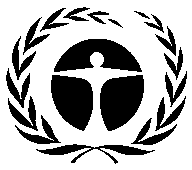 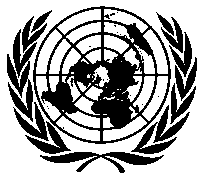 Programme desNations Unies pourl’environnementDistr.GENERALEUNEP/OzL.Pro/ExCom/83/262 mai 2019
FRANÇAISORIGINAL: ANGLAISPlan de gestion de l’élimination des HCFC (phase I, quatrième tranche) PNUE et PNUD(I) TITRE DU PROJETAGENCERÉUNION D’APPROBATIONMESURE DE RÉGLEMENTATIONPlan de gestion de l’élimination des HCFC (Phase I) PNUE (principale), PNUD63e 35 % d’ici 2020(II) DERNIÈRES DONNÉES DE L’ARTICLE 7 (annexe C, groupe l)Année : 20170,75 (tonnes PAO)(III) DERNIÈRES DONNÉES SECTORIELLES DU PROGRAMME DE PAYS (tonnes PAO)(III) DERNIÈRES DONNÉES SECTORIELLES DU PROGRAMME DE PAYS (tonnes PAO)(III) DERNIÈRES DONNÉES SECTORIELLES DU PROGRAMME DE PAYS (tonnes PAO)(III) DERNIÈRES DONNÉES SECTORIELLES DU PROGRAMME DE PAYS (tonnes PAO)(III) DERNIÈRES DONNÉES SECTORIELLES DU PROGRAMME DE PAYS (tonnes PAO)(III) DERNIÈRES DONNÉES SECTORIELLES DU PROGRAMME DE PAYS (tonnes PAO)(III) DERNIÈRES DONNÉES SECTORIELLES DU PROGRAMME DE PAYS (tonnes PAO)(III) DERNIÈRES DONNÉES SECTORIELLES DU PROGRAMME DE PAYS (tonnes PAO)Année : 2017Année : 2017Produits chimiquesAérosolMousseLutte contre l’incendieRéfrigérationRéfrigérationSolvantsAgent de transformationUtilisation en laboratoireConsommation totale du secteurFabricationEntretienHCFC-220,750,75(IV) DONNÉES SUR LA CONSOMMATION (tonnes PAO)(IV) DONNÉES SUR LA CONSOMMATION (tonnes PAO)(IV) DONNÉES SUR LA CONSOMMATION (tonnes PAO)(IV) DONNÉES SUR LA CONSOMMATION (tonnes PAO)Référence 2009-2010 :1,73Point de départ des réductions globales durables :7,3CONSOMMATION ADMISSIBLE AU FINANCEMENT (tonnes PAO)CONSOMMATION ADMISSIBLE AU FINANCEMENT (tonnes PAO)CONSOMMATION ADMISSIBLE AU FINANCEMENT (tonnes PAO)CONSOMMATION ADMISSIBLE AU FINANCEMENT (tonnes PAO)Déjà approuvée :6,19Restante :1,11(V) PLAN D’ACTIVITÉS(V) PLAN D’ACTIVITÉS2019TotalPNUEÉlimination des SAO (tonnes PAO)0,210,21PNUEFinancement ($US)33 90033 900 (VI) DONNÉES DU PROJET (VI) DONNÉES DU PROJET (VI) DONNÉES DU PROJET2011201220132014201520162017201820192020TotalLimites de consommation du Protocole de Montréal Limites de consommation du Protocole de Montréal Limites de consommation du Protocole de Montréal s.o.s.o.1,731,731,581,581,581,581,581,13s.o.Consommation maximale admissible (tonnes PAO)Consommation maximale admissible (tonnes PAO)Consommation maximale admissible (tonnes PAO)s.o.s.o.1,731,731,581,581,581,581,581,13s.o.Financement convenu ($US)PNUDCoûts de projet667 948000000000667 948Financement convenu ($US)PNUDCoûts d’appui50 09600000000050 096Financement convenu ($US)PNUECoûts de projet75 000055 0000050 0000030 0000210 000Financement convenu ($US)PNUECoûts d’appui9 75007 150006 500003 900027 300Fonds approuvés par le Comité exécutif ($US)Fonds approuvés par le Comité exécutif ($US)Coûts de projet742 948055 0000050 0000,00,00,00847 948Fonds approuvés par le Comité exécutif ($US)Fonds approuvés par le Comité exécutif ($US)Coûts d’appui59 84607 150006 5000,00,00,0073 496Fonds totaux demandés pour approbation à la présente réunion ($US)Fonds totaux demandés pour approbation à la présente réunion ($US)Coûts de projet30 00030 000Fonds totaux demandés pour approbation à la présente réunion ($US)Fonds totaux demandés pour approbation à la présente réunion ($US)Coûts d’appui3 9003 900Recommandation du Secrétariat :Approbation globaleHCFC20142015201620172018*Valeur de référence Tonnes métriquesHCFC-2226,7018,5421,2013,608,5031,36HCFC-141b dans des polyols prémélangés importés**2,360,000,000,000,0050,90Total (tm)29,0618,5421,2013,608,50s.o.Tonnes PAOHCFC-221,471,021,170,750,471,73HCFC-141b dans des polyols prémélangés importés**2,360,000,000,000,005,60Total (tonnes PAO)3,831,021,170,750,47s.o.TrancheTranchePNUEPNUDTotalTaux de décaissement (%)Première trancheApprouvé 75 000667 948742 94897Première trancheDécaissé49 179667 920*717 09997Deuxième trancheApprouvé 55 000055,000100Deuxième trancheDécaissé55 000055 000100Troisième trancheApprouvé 50 000050 00080Troisième trancheDécaissé39 800039 80080TotalApprouvé 180 000667 948847 94896TotalDécaissé143 979667 920811 89996Titre du projetFinancement du projet ($US)Coût d’appui ($US)Agence d’exécutiona)Plan de gestion de l’élimination des HCFC (phase I, deuxième tranche) 30 0003 900PNUE